KLASA: 602-02/22-01-15URBROJ: 2117-46-01-22-1U Dubrovniku, 14. siječnja 2022.Na temelju čl. 7. st. 2. Zakona o radu (NN br. 93/14., 127/17., 98/19.), a sukladno preporukama za rad u uvjetima povezanim s bolesti COVID-19 od strane epidemiološke struke i Dubrovačko-neretvanske županije kao osnivača, ravnateljica škole donosiODLUKUo radu škole I.Nastava će se od 17. siječnja 2022. održavati na način da učenici svih razreda nastavu pohađaju online.Rad nastavnika i stručnih suradnika radi provođenja nastave odvija se u uobičajenom opsegu radnog vremena.                                                                                  II.Iznimno od točke I. vježbe će se održavati u Školi uz poštivanje epidemioloških mjera.III.Ravnateljica je odgovorna osoba za provođenje poslova iz ove Odluke.IV.Ova Odluka stupa na snagu danom donošenja.V.Ova Odluka će biti objavljena na oglasnoj ploči i na web stranici škole.									ravnateljica:						        MARIJANA KULIĆ,prof.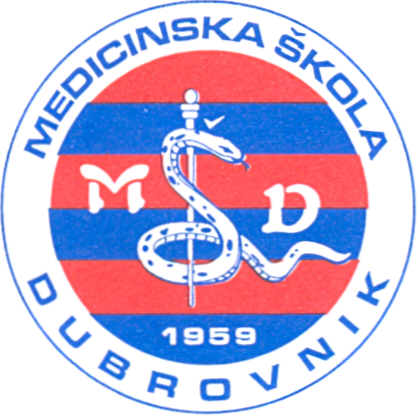 REPUBLIKA HRVATSKA Županija Dubrovačko-neretvanska MEDICINSKA ŠKOLA DUBROVNIK p.p. 197, 20000 Dubrovnik, Baltazara Bogišića 10 tel: 020/420-504, tel/fax: 020/421-806, tel: 020/412-460 e-mail: ravnateljica@dumed.hr;  tajnistvo@dumed.hr; racunovodstvo@dumed.hrIBAN:7424840081101387554 OIB:97070542319